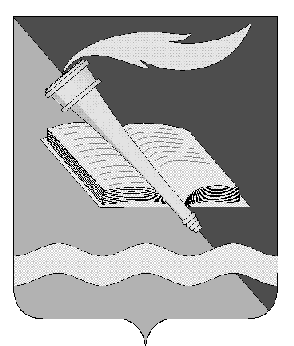 АДМИНИСТРАЦИЯ ФУРМАНОВСКОГО  МУНИЦИПИЛЬНОГО РАЙОНАПОСТАНОВЛЕНИЕот 13.09.2021                                                                                                              № 599г. ФурмановО внесении изменений в постановление администрации Фурмановского муниципального района от 17.06.2016 № 479 «О порядке составления проектов бюджетов Фурмановского муниципального района и Фурмановского городского поселения на очередной финансовый год и плановый период»В целях приведения нормативных правовых актов в соответствие с действующим законодательством администрация Фурмановского муниципального района п о с т а н о в л я е т:1. Внести в Приложение  к постановлению администрации Фурмановского муниципального района от 17.06.2016 № 479 «О порядке составления проектов бюджетов Фурмановского муниципального района и Фурмановского городского поселения на очередной финансовый год и плановый период» следующие изменения:1.1. в п.2.3. части 2  «Разработка основных направлений бюджетной и налоговой политики» слова «12 сентября» заменить словами «02 октября».2.  Опубликовать постановление в «Вестнике администрации Фурмановского муниципального района и Совета Фурмановского муниципального района» и разместить на официальном сайте администрации Фурмановского муниципального района (www.furmanov.su) в информационно – телекоммуникационной сети «Интернет».3. Контроль за исполнением постановления возложить на заместителя главы администрации Фурмановского муниципального района О.В. Куранову.4. Настоящее постановление вступает в силу с момента подписания.Глава Фурмановскогомуниципального района                                                                         Р.А. СоловьевМ.Е. Голубева21815